Порядок присвоения (подтверждения)квалификационной категории педагогамВ соответствии со статьей   14 Закона Республики Казахстан «О статусе педагога» ПРИКАЗЫВАЮ: 1. Утвердить прилагаемыйПорядокприсвоения (подтверждения) квалификационной категории педагогам и изложить в редакции согласно приложению к настоящему приказу.  2. Признать утратившим силу приказ Министра образования и науки Республики Казахстан от 27 января 2016 года № 83«Об утверждении Правил и условий проведения аттестации педагогических работников и приравненных к ним лиц, занимающих должности в организациях образования, реализующих общеобразовательные учебные программы дошкольного воспитания и обучения, начального, основного среднего и общего среднего образования, образовательные программы технического и профессионального, послесреднего, дополнительного образования и специальные учебные программы, и иных гражданских служащих в области образования и науки» (зарегистрирован в Реестре государственной регистрации нормативных правовых актов Республики Казахстан под № 13317, опубликован в Информационно-правовой системе «Әділет» 11 марта 2016 года)3. Комитету дошкольного и среднего образования Министерства образования и науки Республики Казахстан в установленном законодательством порядке обеспечить:1) государственную регистрацию настоящего приказа в Министерстве юстиции Республики Казахстан;2) размещение настоящего приказа на интернет-ресурсе Министерства образования и науки Республики Казахстан после его официального опубликования;3) в течение десяти рабочих дней после государственной регистрации настоящего приказа в Министерстве юстиции Республики Казахстан представление в Юридический департамент Министерства образования и науки Республики Казахстан сведений об исполнении мероприятий, предусмотренных подпунктами 1) и 2) настоящего пункта.4. Контроль за исполнением настоящего приказа возложить на курирующего вице-министра образования и науки Республики Казахстан.      	5. Настоящий приказ вводится в действие по истечении десяти календарных дней после дня его первого официального опубликования. Должность                                                                    Ф.И.О.Утвержден
приказом Министра образования
и науки Республики Казахстан
от ______ 2019 г. № ____Порядок присвоения (подтверждения)квалификационной категории педагогамРаздел 1. Общие положенияНастоящийПорядокприсвоения (подтверждения) квалификационной категории педагогам (далее - Порядок) разработан в соответствии с пунктом статьи 14 и пункта 3 статьи 15 Закона «О статусе педагога».В настоящем Порядке применяются следующие основные термины и определения:1) педагог - лицо, имеющее педагогическое или иное профессиональное образование по соответствующему профилю и осуществляющее профессиональную деятельность педагога по обучению и воспитанию обучающихся и (или) воспитанников, методическому сопровождению или организации образовательной деятельности;2) квалификационная категория - уровень профессиональной компетентности педагогов, соответствующий квалификационным требованиям, определяемым настоящим Порядком;3) порядокприсвоения (подтверждения) квалификационной категории педагогам – процедура, направленная на оценку профессиональной деятельности педагогов, состоящая из 2-х этапов: национального квалификационного тестирования и комплексного аналитическогообобщения итогов деятельности; 4) комиссия по присвоению (подтверждению) квалификационной категории педагогам - коллегиальный орган, уполномоченный проводить процедуру присвоения (подтверждения) квалификационной категории педагогам (далее -  Комиссия);5) республиканская онлайн комиссия по рассмотрению апелляций – комиссия, создаваемая уполномоченным органом в области образования, которая принимает решение по спорным вопросам при несогласии педагогов с результатами национального квалификационного тестирования;6) присвоение (подтверждение) квалификационной категории педагогам - периодически осуществляемая процедура, проводимая  не реже одного раза в пять лет в очередном или досрочном порядке, а также при соответствии результатов квалификационным требованиям «педагога-мастера», «педагога-исследователя», «педагога-эксперта», «педагога-модератора»;руководителям и заместителям руководителей организаций образования всех уровней - не реже одного раза в три года, а также при соответствии результатов квалификационным требованиям «руководителя - лидера» (высшая категория), «руководителя - новатора» (первая категория), «руководителя - стратега» (вторая категория).7) национальное квалификационное тестирование – процедура, проводимая в целях определения уровня профессиональной компетентности педагогов, по тестам, разработанным уполномоченным органом в области образования;8) комплексное аналитическое обобщение итогов деятельности - системное, последовательное и объективное изучение профессиональной компетентности педагогов на основе следующих показателей: качество знаний, умений и навыков, достижения обучающихся (воспитанников), качество преподавания (воспитания и обучения) и профессиональные достижения;9) повышение квалификации педагогов – обучение, позволяющее приобретать новые, а также поддерживать, расширять, углублять и совершенствовать ранее приобретенные профессиональные знания, умения, навыки и компетенции для повышения качества преподавания и обучения в порядке, определяемым уполномоченным органом в области образования;10) оценка по показателям эффективности – процедура по оценке достижений руководителей и заместителей руководителей организаций образования всех уровней (за исключением высших учебных заведений) в соответствии с показателями эффективности, утвержденными уполномоченным органом в области образования, согласно настоящему Порядку.В организациях образования ежегодно до 1 сентября составляется и утверждается перспективный план присвоения (подтверждения) квалификационных категорий, который корректируется по мере необходимости.Для присвоения (подтверждения) квалификационной категории педагогам создаются Комиссии соответствующих уровней: в организациях образования, отделах образования районов (городов), управлениях образования областей, городов Нур-Султан, Алматы и Шымкент, в уполномоченном органе в области образования (для республиканских подведомственных организаций), в уполномоченных органах соответствующей отрасли.В состав Комиссии входят высококвалифицированные  педагоги соответствующего уровня образования (дошкольное воспитание и обучение, начальное, основное среднее и общее среднее образование, техническое и профессиональное, послесреднее, дополнительное, специальное), методисты учебно-методических кабинетов, центров, организаций повышения квалификации, представители общественных и неправительственных организаций, профсоюзов, производственных предприятий и организаций, научно-педагогических советов, специалисты органов управления образованием.  Комиссия состоит из нечетного количества членов. Председатель, заместитель председателя избираются из числа членов Комиссии. Секретарь не является ее членом.Состав Комиссии утверждается приказом руководителя: организации образования, отделов образования районов (городов), управлений образования областей, городов Нур-Султан, Алматы и Шымкент, уполномоченного органа в области образования (для республиканских подведомственных организаций), уполномоченных органах соответствующей отрасли.При отсутствии квалифицированных специалистов в отраслевых органах руководитель организации образования обращается с ходатайством о присвоении (подтверждении) квалификационной категории педагогам в орган управления образованием соответствующих регионов, республиканские организации- в уполномоченный орган в сфере образования.Заседания Комиссии сопровождаются аудио- или видеозаписью. Аудио-видеозаписи хранятся в архиве не менее 3 лет.10. Для проведения комплексного аналитического обобщения итогов деятельности педагогов на присвоение (подтверждение) квалификационных категорий на соответствие заявленной квалификационной категории создается экспертный совет:на квалификационную категорию «педагог-модератор» - экспертный совет, организуемый на уровне организации образования, в составе: высококвалифицированных педагогов организации образования, общественных организаций, профсоюзов, работодателей;на квалификационную категорию «педагог-эксперт» - экспертный совет, организуемый на уровне города (района), областей, городов Нур-Султан, Алматы, Шымкент, уполномоченного органа в области образования (для республиканских подведомственных организаций), уполномоченного органа соответствующей отрасли,  в составе: методистов методических кабинетов (центров) и высококвалифицированных педагогов организаций образования, города (района), представителей организации повышения квалификации, общественных организаций, профсоюзов, работодателей;на квалификационную категорию «педагог-исследователь»  - экспертный совет, организуемый на уровне области, городов Нур-Султан, Алматы, Шымкент, уполномоченного органа в области образования (для республиканских подведомственных организаций), уполномоченного органа соответствующей отрасли в составе: методистов, методических кабинетов (центров) и высококвалифицированных педагогов организаций образования области, городов Нур-Султан, Алматы, Шымкент, республиканских подведомственных организаций, представители уполномоченного органа соответствующей отрасли, организаций повышения квалификации, общественных организаций, профсоюзов, работодателей.на квалификационную категорию «педагог-мастер»  - экспертный совет, организуемый на уровне области, городов Нур-Султан, Алматы и Шымкент, уполномоченного органа в области образования (для республиканских подведомственных организаций), уполномоченного органа соответствующей отрасли в составе: методистов, методических кабинетов (центров) и высококвалифицированных педагогов организаций образования области, организаций повышения квалификации, методических кабинетов (центров), попечительских советов, общественных организаций, профсоюзов, работодателей, который утверждается приказом руководителя органа управления образования области, городов Нур-Султан, Алматы и Шымкент, уполномоченного органа в области образования (для республиканских подведомственных организаций), уполномоченного органа соответствующей отрасли.11. В состав экспертного совета входят председатель и члены экспертного совета. Экспертный совет состоит из нечетного количества членов, но не менее 5 человек. 12. Комиссия соответствующего уровня направляет материалы в экспертный совет соответствующего уровня два раза в год (до 15 мая и 15 ноября текущего года соответственно) по акту приема-передачи портфолио педагога на присвоение (подтверждение) квалификационных категорий по форме согласно приложению 7 к настоящему Порядку.	13. Экспертный совет соответствующего уровня рассматривает и оценивает портфолио педагогов на присвоение (подтверждение) квалификационных категорий в соответствии с критериями оценивания портфолио педагогов на присвоение (подтверждение) квалификационной категории по форме согласно приложению 8 к настоящему Порядку, с учетом листов наблюдения по форме согласно приложению 9 к настоящему Порядку.14. Экспертный совет направляет листы оценивания портфолио педагогов  на присвоение (подтверждение) квалификационных категорий по форме согласно приложению 10 к настоящем Порядку и рекомендации по комплексному аналитическому обобщению итогов деятельности педагога на квалификационную категорию в Комиссию соответствующего уровня в срок до 15 июня и 15 декабря текущего года по форме согласно приложению 11 к настоящему Порядку.15. По каждому педагогу на присвоение (подтверждение) квалификационных категорий экспертный совет выносит рекомендации  осоответствии или о несоответствии по форме согласно приложению 11 к настоящему Порядку.Раздел 2. Порядок присвоения (подтверждения) квалификационной категории педагогамГлава 1.Порядок присвоения (подтверждения) квалификационной категории педагогамПараграф 1.Порядок очередного присвоения квалификационной категории педагогам 16.Очередное присвоение квалификационной категории педагогампроводится в соответствии со  статьей 14Закона Республики Казахстан                                    «О статусе педагога» не реже одного раза в пять лет.Очередное присвоение квалификационной категории педагогам проводится на основании заявления:	1) на квалификационную категорию «педагог»:-лица, имеющие педагогическое или иное профессиональное образование по соответствующему профилю, а также лица, прошедшие курсы переподготовки, без предъявления требований к стажу работы, соответствующие следующим профессиональным компетенциям: знает содержание учебного предмета, учебно-воспитательного процесса, методики преподавания и оценивания; планирует и организует учебно-воспитательный процесс с учетом психолого-возрастных особенностей обучающихся, способствует формированию общей культуры обучающегося и его социализации, принимает участие в мероприятиях на уровне организации образования, осуществляет индивидуальный подход в воспитании и обучении с учетом потребностей обучающихся, владеет навыками профессионально-педагогического диалога, применяет цифровые образовательные ресурсы;2) на квалификационную категорию «педагог-модератор»:- лица, имеющие педагогическое или иное профессиональное образование по соответствующему профилю, а также лица, прошедшие курсы переподготовки,  педагогический стаж не менее двух лет, соответствующие следующим профессиональным компетенциям: соответствует общим требованиям квалификационной категории «педагог», кроме того использует инновационные формы, методы и средства обучения, обобщает опыт на уровне организации образования, имеет участников олимпиад, конкурсов, соревнований на уровне организации образования;3) на квалификационную категорию «педагог-эксперт»:- лица, имеющие педагогическое или иное профессиональное образование по соответствующему профилю, а также лица, прошедшие курсы переподготовки, педагогический стаж не менее трех лет, соответствующие следующим профессиональным компетенциям: соответствует общим требованиям квалификационной категории «педагог-модератор», кроме того владеет навыками анализа организованной учебной деятельности, осуществляет наставничество и конструктивно определяет приоритеты профессионального развития: собственного и коллег на уровне организации образования, обобщает опыт на уровне района/города, имеет участников олимпиад, конкурсов, соревнований на уровне района/города;4) на квалификационную категорию «педагог-исследователь»:- лица, имеющие педагогическое или иное профессиональное образование по соответствующему профилю, а также лица, прошедшие курсы переподготовки,педагогический стаж не менее четырех  лет, соответствующие следующим профессиональным компетенциям: соответствует общим требованиям квалификационной категории «педагог-эксперт», кроме того владеет навыками исследования урока и разработки инструментов оценивания, обеспечивает развитие исследовательских навыков обучающихся, осуществляет наставничество и конструктивно определяет стратегии развития в педагогическом сообществе на уровне района, города, обобщает опыт на уровне области/городов Нур-Султан, Алматы и Шымкент, республики (для республиканских подведомственных организаций); наличие участников олимпиад, конкурсов, соревнований на уровне области/городов Нур-Султан, Алматы и Шымкент, республики (для республиканских подведомственных организаций);5) на квалификационную категорию «педагог-мастер»:- лица, имеющие педагогическое или иное профессиональное образование по соответствующему профилю, а также лица, прошедшие курсы переподготовки, педагогический стаж не менее пяти лет, соответствующие к следующим профессиональным компетенциям: соответствует общим требованиям квалификационной категории «педагог-исследователь», кроме того имеет авторскую программу или является автором (соавтором) изданных учебников, учебно-методических пособий, получивших одобрение на областном учебно-методическом совете или Республиканском учебно-методическом совете, обеспечивает развитие навыков научного проектирования, осуществляет наставничество и планирует развитие сети профессионального сообщества на уровне области, является участником республиканских и международных конкурсов и олимпиад или подготовил участников республиканских и международных конкурсов и олимпиад.18.Очередное присвоение квалификационной категории педагогампроводится в соответствииcквалификационными характеристиками педагогов, указанными в приказе Министра образования и науки Республики Казахстан от .... 2020 года № ... «Типовые квалификационные характеристики педагогов». Процедура очередного присвоения квалификационной категории педагоговпроводится в следующих уровнях образования:на квалификационную категорию «педагог-модератор» - в организациях образования;на квалификационную категорию «педагог-эксперт» - в отделах образования районов (городов), управлениях образования, городов Нур-Султан, Алматы и Шымкент, в уполномоченных органах в области образования (для республиканских подведомственных организаций), уполномоченных органах  соответствующей отрасли;на квалификационную категорию «педагог-исследователь» - вуправлениях образования, городов Нур-Султан, Алматы и Шымкент, в уполномоченных органах в области образования (для республиканских подведомственных организаций), уполномоченных органах  соответствующей отрасли;на квалификационную категорию «педагог-мастер» - вуправлениях образования, городов Нур-Султан, Алматы и Шымкент, в уполномоченных органах в области образования (для республиканских подведомственных организаций), уполномоченных органах  соответствующей отрасли;19. Педагогиподают онлайн - заявление по форме согласно приложению 1 к настоящему Порядкув организацию, определяемую уполномоченным органом в области образования, для прохождения первого этапа – национального квалификационного тестирования путем компьютерного тестирования и проходят национальное квалификационное  тестирование в сроки, указанные в заявлении.20.При подаче заявления на прохождение национального квалификационного тестирования педагоги выбирают язык сдачи, дату, время, знакомятся с инструкцией о проведении Национального квалификационного тестирования. 21.При положительном результате национального квалификационного тестирования педагог подает заявление в Комиссию для очередного присвоения квалификационной категории с указанием квалификационной категории по форме согласно приложению 2 к настоящему Порядку, а такжематериалы комплексного аналитического обобщения итогов деятельности.22.Для прохождения второго этапа - организация образования представляет списочный состав педагогов на очередное присвоение квалификационной категории в отделы образования районов (городов), управления образования областей, городов Нур-Султан, Алматы и Шымкент, республиканские организации - в уполномоченный орган в области образования (для республиканских подведомственных организаций), уполномоченный орган   соответствующей отрасли.Параграф 2.Порядокдосрочного присвоения квалификационной категории педагогам 23. Педагоги на досрочное присвоение квалификационной категории  сдают национальное квалификационное тестирование в соответствии с параграфом 1 раздела 3настоящего Порядка в организациях, определяемых уполномоченным органом в области образования. 24. В национальном квалификационном тестировании  при досрочном присвоении  квалификационной категории  могут участвовать следующие категории лиц:1) на квалификационную категорию «педагог-модератор»:лица, окончившие техническое и профессиональное, послесреднее, высшее учебное заведение с «отличием»;лица, окончившие высшее учебное заведение с правом преподавания предмета (дисциплины) на английском языке, имеющие сертификат (удостоверение), подтверждающие знание английского языка не ниже уровня В1 (по шкале CEFR);	лица, впервые принятые на работу в организации образования после завершения высшего учебного заведения, организации технического и профессионального образования.2) на квалификационную категорию «педагог-эксперт»:лица, подготовившие победителей предметных олимпиад, творческих, профессиональных конкурсов, научных, спортивных соревнований городского (районного) уровня;лица, являющиеся победителями профессиональных конкурсов, городского (районного) уровня;лица, обобщившие собственный педагогический опыт на областном уровне (городов Нур-Султан, Алматы и Шымкент);лица, являющиеся выпускниками программы «Болашақ»;лица, имеющие ученую степень кандидата наук/доктора или доктора PhD и стаж педагогической работы не менее двух лет.лица, владеющие английским языком на уровне не ниже B2 (по шкале CEFR) и преподающие предметы на английском языке;лица, перешедшие на педагогическую работу в организации образования из высшего учебного заведения, имеющие стаж педагогической работы не менее двух лет;лица, являющиеся мастерами спорта международного класса по профилирующему предмету.3) на квалификационную категорию «педагог-исследователь»:лица, подготовившие победителей предметных олимпиад, творческих, конкурсов, научных, спортивных соревнований областного уровня или участников республиканского или международного уровня;лица, являющиеся победителями профессиональных конкурсов областного уровня, или участниками республиканского или международного уровня;лица, являющиеся выпускниками программы «Болашақ»;лица, обобщившие собственный педагогический опыт на республиканском уровне;лица, имеющие ученую степень кандидата наук/доктора или доктора PhD и стаж педагогической работы не менее трех лет.4) на квалификационную категорию «педагог-мастер»:лица, подготовившие победителей предметных олимпиад, творческих конкурсов, научных, спортивных соревнований республиканского уровня или участников международного уровня;лица, являющиеся победителями профессиональных конкурсов республиканского уровня или участниками международного уровня;лица, обобщившие собственный педагогический опыт на международном уровне, системно использующие в педагогической практике научно обоснованные методы, авторские технологии обучения и воспитания.25. Для установления соответствия деятельности педагогов на досрочное присвоение квалификационной категориипредставляются документы в Комиссию. 26. Для установления соответствия деятельности педагогов на досрочное присвоение квалификационной категории представляются документы в экспертный совет. Процедура проведения вынесения рекомендации соответствует (не соответствует) для дальнейшей аттестации регламентирована пунктами 10 - 15 настоящего Порядка. 27. Порядок работы Комиссии по принятию решения по каждому педагогу  регламентирована пунктами 68 - 74настоящего Порядка.28. При положительных результатах национального квалификационного тестирования педагоги должны соответствовать требованиям п.17 настоящего Порядка, за исключением лиц, окончивших среднее профессиональное (техническое и профессиональное, послесреднее) или высшее учебное заведение с «отличием» или окончивших высшее учебное заведение с правом преподавания предмета (дисциплины) на английском языке, имеющих сертификат (удостоверение), подтверждающих знание английского языка не ниже уровня В1 (по шкале CEFR) или впервые принятых на работу в организации образования после завершения высшего учебного заведения или организации технического и профессионального, послесреднего образования или являющихся выпускниками программы «Болашақ» или имеющих ученую степень кандидата наук/доктора или академическую степень магистра, доктора PhD, и стаж педагогической работы не менее трех лет. 29. При принятии Комиссией решения «не соответствует заявляемой квалификационной категории» за ним сохраняется имеющаяся квалификационная категория до завершения срока ее действия.Параграф 3.Порядок подтверждения квалификационной категории педагогам 30. Педагоги на подтверждение квалификационной категории  сдают национальное квалификационное тестирование и проходят процедуру апелляции в соответствии с параграфом 2настоящего Порядка в организациях, определяемых уполномоченным органом в области образования. 31. Подтверждение квалификационной категории педагогам проводится на основании заявления(до истечения срока действующей категории) в Комиссию соответствующего уровня: организации образования, отделы образования районов (городов), управлений образования, городов Нур-Султан, Алматы и Шымкент, уполномоченный орган в области образования (для республиканских подведомственных организаций),в уполномоченный орган соответствующей отрасли в течение года по форме согласно приложению 1 к настоящему Порядку.32. Процедура подтверждения квалификационной категории педагоговпроводится в соответствии с разделом 4 настоящего Порядка. Раздел 3.Порядок проведения национального квалификационного тестирования и онлайн апелляцииПараграф 1. Порядок проведения национального квалификационного тестирования 33.Прием заявлений для участия в национальном квалификационном тестировании проводится организацией, определяемой уполномоченным органом, не менее чем за 15 календарных дней до начала проведения тестирования.34.Национальное квалификационное тестирование проводится по желанию педагога на одном из языков (казахском, русском, таджикском, узбекском, уйгурском), который указывается при подаче заявления.35.Национальное квалификационное тестирование проходит на бесплатной основе.36.Для прохождениянационального квалификационного тестирования педагогипредоставляют следующие документы: 1) заявление для участия в тестировании по форме согласно приложению 3 к настоящему Порядку;2) две фотографии размером 3x4;3) копию документа, удостоверяющего личность.37. После внесения заявления в базу данных выдается пропуск на тестирование по форме согласно приложению 4 к настоящему Порядку. 38. Национальное квалификационное тестирование состоит из 100 (ста) тестовых заданий:1)Для педагогов дошкольных организаций воспитания и обучения:«Дошкольная педагогика и психология» - тридцать заданий;«Методика дошкольного воспитания и обучения» - семьдесят заданий;2) Для педагогов организаций дополнительного образования:«Знание законодательства Республики Казахстан» - тридцать заданий; «Основы педагогики и психологии» - семьдесят заданий;3) Для педагогов общего среднего образования:	«Педагогика, методика обучения» - тридцать заданий;«Содержание учебного предмета» - семьдесят заданий;Педагоги начального образования сдают тестирование по предметам: казахский или русский язык (по языку обучения), литературное чтение, математика.4) Для организаций технического и профессионального, послесреднего  образования:Педагоги по общеобразовательным предметам:«Педагогика, методика обучения» - тридцать заданий; «Содержание учебного предмета» - семьдесят заданий;Педагоги по специальным дисциплинам:«Педагогика, методика обучения» - тридцать заданий; «По направлению деятельности» - семьдесят заданий;Мастера производственного обучения:«Педагогика, методика обучения» - тридцать заданий; 5) Для руководителей организаций образования«Управленческие компетенции» -сто заданий;6) Для методистов методических кабинетов (центров):«Нормативная база  по организации образовательного процесса» - семьдесят заданий; «Педагогика, методика обучения» - тридцать заданий; 39. Общее время национального квалификационного тестирования составляет двести десять минут, для предметов «Математика», «Физика», «Химия», «Информатика» - двести сорок минут.40. На очередное присвоение квалификационной категории педагог проходит национальное квалификационное тестирование 2 раза - бесплатно, последующие и пробное (по желанию педагога) - на платной основе в течение календарного года.41. Оператором проведения национального квалификационного тестирования является Национальный центр тестирования Министерства образования и науки Республики Казахстан.42. Национальный центр тестирования Министерства образования и науки Республики Казахстан разрабатывает базу тестовых заданий и предоставляет  организации, определяемой уполномоченным органом в области образования.43. Организация, определяемая уполномоченным органом в области образования, ответственная за проведение национального квалификационного тестирования несет ответственность за:-работу программного обеспечения в период приема заявлений, проведения тестирования, проведения апелляционных процедур;-сопровождение компьютерного тестирования, обработку и выдачу результатов тестирования;-формирование базы педагогов на присвоение квалификационной категории (прием заявлений, внесениеперсональных  данныхпедагога для информирования: ИИН, ФИО (отчество при наличии), заявленная квалификационная категория, наименование предмета и язык сдачи);  -проведение апелляции и выдачу результатов с учетом апелляции.44. Для обеспечения прозрачности и объективности проведения  национального квалификационного тестирования аудитории и место каждого тестируемого в пунктах  проведения обеспечиваются системой видеонаблюдения.45. При нарушении пункта 47 настоящего Порядкапедагогами составляется акт обнаружения предметов и удаления из аудитории тестируемого, нарушившего правила поведения в аудитории, и (или) акт выявления подставного лица на тестировании по форме согласно приложениям 5 и 6 к настоящему Порядку. При установлении фактов нарушения правил педагогами во время проведения национального квалификационного тестирования, а также обнаруженных при просмотре видеозаписи, независимо от срока сдачи, составляется акт и  производится аннулирование результатов.  46. При входе педагога в здание пункта проведения тестирования производится идентификация его личности на основании документа, удостоверяющего личность и пропуска.47. При проведении национального квалификационного тестирования педагогам не допускается выходить из аудитории без разрешения и сопровождения дежурного, разговаривать друг с другом, пересаживаться с места на место, обмениваться материалами, выносить материалы из аудитории, заносить в аудиторию и использовать предметы (учебники и методическую литературу, цифровую смарт-аппаратуру).48. После рассадки до начала тестирования производится аудиозапись по правилам поведения педагога во время тестирования.  49. Оценивание ответов тестовых заданий осуществляется следующим образом: 1) для заданий с выбором одного правильного ответа из пяти предложенных присуждается один балл, в остальных случаях - ноль баллов;2) для заданий с выбором нескольких правильных ответов из предложенных:− за все правильные ответы получает - два балла;− за одну допущенную ошибку - один балл;− за допущенные две и более ошибки - ноль баллов.50. При тестировании организация, определяемая уполномоченным органом в области образования, ответственная за проведение национального квалификационного тестирования, осуществляет: 1) контроль над подготовкой компьютерных кабинетов;2) предоставление аудиторного фонда;3) подготовку компьютеров, используемых во время тестирования, за день до проведения тестирования;4) запуск педагогов в компьютерный кабинет по пропуску, документу, удостоверяющему личность, и их рассадку; 5) подготовку программного обеспечения;6) выдачу результатов тестирования после его завершения.51. При проведении национального квалификационного тестирования участвуют представители уполномоченного органа в области образования в качестве наблюдателей.52. После завершения тестирования педагог может ознакомиться с результатами тестирования, отображаемых на экране компьютера. 53. По желанию педагога результат тестирования распечатывается и выдается на руки. 54. Результат тестирования считается положительным при получении набранных баллов:1) Для педагогов дошкольных организаций воспитания и обучения:«Дошкольная педагогика и психология»:«педагог-модератор» - 50%;«педагог-эксперт» - 60%;«педагог-исследователь» - 70 %;«педагог-мастер» - 80 %;	«Методика дошкольного воспитания и обучения»:«педагог-модератор» - 30 % ;«педагог-эксперт» - 30 %;«педагог-исследователь» - 30 %;«педагог-мастер» - 30 %.	2) Для педагогов организаций дополнительного образования:«Основы педагогики и психологии»:«педагог-модератор» - 50%;«педагог-эксперт» - 60%;«педагог-исследователь» - 70 %;«педагог-мастер» - 80 %;	«Знание законодательства Республики Казахстан»:«педагог-модератор» - 30 % ;«педагог-эксперт» - 30 %;«педагог-исследователь» - 30 %;«педагог-мастер» - 30 %.3) Для педагогов общего среднего образования:по направлению «Педагогика, методика обучения»:«педагог-модератор» - 30 % ;«педагог-эксперт» - 30 %;«педагог-исследователь» - 30 %;«педагог-мастер» - 30 %.по направлению «Содержание учебного предмета»:«педагог-модератор» - 50%;«педагог-эксперт» - 60%;«педагог-исследователь» - 70 %;«педагог-мастер» - 80 %;4) Для педагогов организаций технического и профессионального, послесреднего образования:по направлению «Содержание учебного предмета»:«педагог-модератор» - 50%;«педагог-эксперт» - 60%;«педагог-исследователь» - 70 %;«педагог-мастер» - 80 %;по направлению «По направлению деятельности»:«педагог-модератор» - 50%;«педагог-эксперт» - 60%;«педагог-исследователь» - 70 %;«педагог-мастер» - 80 %;по направлению «Педагогика, методика обучения»:«педагог-модератор» - 30 % ;«педагог-эксперт» - 30 %;«педагог-исследователь» - 30 %;«педагог-мастер» - 30 %.5) Для руководителей и из заместителей организаций образования:по направлению «Управленческие компетенции»:«руководитель» (без категории) - 50%«руководитель-стратег» (2 категория) - 60%;«руководитель-новатор» (1 категория) - 70%;«руководитель-лидер» (высшая категория) - 80 %;  6) Для методистов методических кабинетов (центров):по направлению «Нормативная база  поорганизации образовательного процесса»: «педагог-модератор» - 50%;«педагог-эксперт» - 60%;«педагог-исследователь» - 70 %;«педагог-мастер» - 80 %;по направлению «Педагогика, методика обучения»:«педагог-модератор» - 30 % ;«педагог-эксперт» - 30 %;«педагог-исследователь» - 30 %;«педагог-мастер» - 30 %.55. Результат национального квалификационного тестирования действителен один год.Параграф 2.Порядок проведения онлайн апелляции56. По завершении  национальноготестирования педагог ознакамливается с результатами (правильные и неправильные ответы с обоснованиями) и в случае несогласия с обоснованиями подает на онлайн апелляцию, которая доступна после завершения тестирования. 57. В целях обеспечения соблюдения единых критериев и разрешения спорных вопросов при оценке тестовых заданий, защиты прав педагогов на период проведения тестирования осуществляет свою деятельность онлайн республиканская апелляционная комиссия(далее – онлайн Комиссия). 58. Председатель и состав онлайн Комиссии утверждаются приказом уполномоченного органа в области образования. 59. Срок действия полномочий онлайн Комиссии составляет один год.60. Апелляция рассматривается в случаях:по содержанию тестовых заданий:1) не согласен с обоснованием правильного ответа;2) отсутствует правильный ответ;3) имеется более одного правильного ответа в тестовых заданиях с выбором одного правильного ответа из всех предложенных (указываются все варианты правильных ответов);4) некорректно составленное тестовое задание.по техническим причинам: отсутствие фрагмента или текста в тестовых заданиях.61. Рассмотрению подлежат конкретные факты, изложенные в заявлении на апелляцию.  При подаче заявления по содержанию для пересмотра тестовых заданий педагог должен указать мотивированное обоснование (полное пояснение).Заявления на апелляцию по пересмотру всех тестовых заданий без указания мотивированного основания (полное пояснение, пошаговое решение задач) по каждому заданию рассмотрению не подлежат.62. Решения онлайн Комиссии оформляются протоколами, которые подписываются председателем и всеми членами комиссии. Протоколы заседаний онлайн Комиссии хранятся в течение года в организации, ответственной за проведение тестирования.63. По результатам онлайн апелляции педагогу в личном кабинете отображаются результаты с учетом апелляции по форме согласно приложению 7 к настоящему Порядку.64. Педагоги, показавшие отрицательный результат тестирования, не допускаются ко второму этапуприсвоения (подтверждения) квалификационной категории.Раздел 4.Порядок проведения второго этапа – комплексного аналитического обощения итогов деятельности65. Педагоги, получившие положительный результат национального квалификационного тестирования, предоставляют в Комиссию соответствующего уровня через организацию образования (отдел образования района (города), управление образование и уполномоченный орган соответствующей отрасли) или через Центр обслуживания населения  портфолио по результативности профессиональной деятельности за аттестационный периодв бумажном или электронном вариантах, включающее:1) заявление на присвоение (подтверждение), согласно приложению 2 к настоящим Правилам;2) копии документов, необходимых для обязательного представления:документ, удостоверяющий личность;диплом об образовании;документ, подтверждающий трудовую деятельность работника;удостоверение и приказ о присвоенной квалификационной категории (для лиц, ранее имевших квалификационную категорию);документы о прохождении курсов повышения квалификации;3) документ о прохождении национального квалификационного тестирования;4) показатели качества знаний обучающихся за период между присвоениями квалификационных категорий, включающий результаты внешней оценки учебных достижений и (или) текущей и (или) итоговой аттестации, заверенные печатью и подписью руководителя организации образования (за исключением методистов методических кабинетов (центров);для педагогов организаций дошкольного воспитания и обучения – показатели сформированности умений и навыков, заверенные печатью и подписью руководителя организации образования5)копии документов, подтверждающих достижения обучающихся/воспитанников (за исключением методистов методических кабинетов (центров);5) копии документов, подтверждающих профессиональные достижения педагогов и обобщение опыта; 6) листы наблюдения уроков/занятий (не менее трех; за исключением методистов методических кабинетов (центров).66. Комиссия рассматривает и оценивает педагога в соответствии с критериями оценивания портфолио на присвоение квалификационной категории по форме согласно приложению 8 к настоящему Порядку, с учетом листов наблюдения по форме согласно приложению 9 к настоящему Порядку.67. Решение Комиссии принимается открытым голосованием и считается принятым при присутствии на заседании не менее 2/3 ее членов. Результаты голосования определяются большинством голосов членов Комиссии, принявших участие в итоговом заседании. При равенстве количества голосов решающим является голос председателя. 68. По каждому педагогуКомиссия соответствующего уровня выносит одно из следующих решений:1) соответствует заявленной квалификационной категории;2) не соответствует заявленной квалификационной категории;3) соответствует квалификационной категории, ниже заявленной на одну ступень.69. Решение Комиссии оформляется протоколом согласно приложению 10к настоящему Порядку.70. Решение Комиссиио продлении срока действия квалификационной категории педагогам оформляется по форме согласно приложению 13к настоящему Порядку.71. Приказ о присвоении квалификационной категории издается не позднее 15 июля и 25 декабря текущего года соответствующего уровня. На основании соответствующего приказа организация образования выдает удостоверение о присвоении квалификации, согласно приложению 14к настоящему Порядку.72. При принятии Комиссией решения «не соответствует заявляемой квалификационной категории» действующая квалификационная категория снижается на один уровень.73. Решение о снижении квалификационной категории, соответственно и оплаты труда оформляется приказом руководителя организации образования на основании решения Комиссии соответствующего уровня.74. Педагогам, которым присвоены нижеперечисленные квалификационные категории, сохраняются или присваиваются, а также приравниваются следующие квалификации должностей с момента присвоения:«учитель второй категории», «преподаватель второй категории» - «педагог-модератор»;«учитель первой категории», «преподаватель первой категории» - «педагог-эксперт»;«учитель высшей категории», «преподаватель высшей категории» - «педагог-исследователь» и «педагог-мастер».75. Выдача удостоверений о присвоении квалификационной категории по форме согласно приложению 14к настоящему Порядку осуществляется организациями образования на основании решений Комиссий и соответствующих приказов.76. Выдача удостоверений педагогам оприсвоении квалификационной категории фиксируется в журнале регистрации и выдачи удостоверений о присвоении квалификационной категории по форме согласно приложению  15к настоящему Порядку.77. При переходе на новое место работы в педагогической отрасли в пределах Республики Казахстан за педагогами сохраняется имеющаяся квалификационная категория до истечения срока ее действия.При переходе на методическую работу или с методической работы в организации образования за педагогическим работником также сохраняется ранее присвоенная категория.78. В случае истечения срока действия квалификационной категории педагогам, которым до пенсии по возрасту остается не более четырех лет, имеющиеся у них квалификационные категории сохраняются до наступления пенсионного возраста согласно заявлению об освобождении от очередного присвоения (подтверждения) квалификационной категории (произвольная форма). Приказ о продлении срока действия квалификационной категории издает руководитель организации образования. 79. Педагогам пенсионного возраста, продолжающим осуществлять педагогическую деятельность после выхода на пенсию, процедура присвоения (подтверждения) квалификационной категории проводится на общих основаниях. В случае отказа от процедуры присвоения (подтверждения) квалификационной категории на общих основаниях, квалификационная категория снижается на один уровень.80. Присвоение квалификационной категориипедагогамосуществляется в соответствии со специальностью (квалификацией), указанной в дипломе об образовании или документе о переподготовке с присвоением соответствующей квалификации по занимаемой должности.	81. В случае преподавания дисциплин, указанных в дипломе об образовании как одна специальность, присвоение квалификационной категории  проводится по основной должности с указанием преподаваемого/преподаваемых предмета/предметов (по выбору) и присваивается категория по основной должности.82. Для педагогов малокомплектных школ в случае преподавания дисциплин, не указанных в дипломе, очередное присвоение квалификационной категории проводится по занимаемой должности при наличии документа о курсах повышения квалификации (не менее 72 часов) или переподготовке с присвоением соответствующей квалификации по междисциплинарным (смежным) предметам.83. B случае преподавания педагогом дисциплин, по которым не осуществляется профессиональная подготовка специалистов в высших учебных заведениях или организациях технического и профессионального, послесреднего образования, за ним сохраняется ранее полученная категория;очередное присвоение квалификационной категории проводится на общих основаниях при наличии соответствующего документа о повышении квалификации.	84. Педагоги, преподающие в специальных организациях образования, очередное присвоение квалификационной категории проходят в соответствии с дипломом, по профилю или документом о переподготовке, по соответствующему профилю в организациях образования.	Педагоги организаций технического и профессионального образования очередное присвоение квалификационной категории проходят в соответствии с преподаваемым профилем.85. При преподавании предмета «Самопознание» у педагога квалификационная категория приравнивается к квалификационной категории по ранее преподаваемому предметупри наличии документа о курсах повышения квалификации по предмету «Самопознание» и сохраняется до истечения срока действия.86. Педагогам дошкольных организаций образования, имеющим  педагогическое образование, присваивается квалификационная категория при наличии документа о курсах повышения квалификации (или переподготовки) по вопросам дошкольного воспитания и обучения.87. Педагогам, осуществляющим психологическую, диагностическую (в части определения особых образовательных потребностей обучающихся), коррекционную, социально-педагогическую деятельность, присваивается квалификационная категория: «педагог-модератор», «педагог-эксперт», «педагог-исследователь», «педагог-мастер» в соответствии с указанной в дипломе специальностью или с учетом прохождения курсов переподготовки.88. Очередное присвоение квалификационной категориипедагогам по предмету «Художественный труд» за основу принимается диплом по специальностям: «Технология», «Изобразительное искусство», «Черчение», а также профессиональное обучение. 89. В случае ведения деятельности в специальных организациях образования или специальных классах (групп) не по специальности, указанной в дипломе об образовании, очередное присвоение квалификационной категории проводится по занимаемой должности на основании документа о курсах повышения квалификации или курсах переподготовки.90. Педагоги, преподающие в специальных организациях образования дисциплины, указанные в дипломе, очередное присвоение квалификационной категории проходят по преподаваемым дисциплинам на основании документа о  курсах повышения квалификации или переподготовки.91. Педагоги, преподающие в общеобразовательных школах, реализующие инклюзивное образование, проходят очередное присвоение квалификационной категории в соответствии с указанной в дипломе специальностью при наличии  курсов повышения квалификации по инклюзивному образованию. 92. Квалификационная категория продлевается на основании заявления педагогов, но не более чем на 3 года в следующих случаях:1) временная нетрудоспособность педагога, согласно перечню социально значимых заболеваний и заболеваний, представляющих опасность для окружающих, утвержденным приказом Министра здравоохранения и социального развития Республики Казахстан от 21 мая 2015 года № 367 "Об утверждении перечня социально-значимых заболеваний и заболеваний, представляющих опасность для окружающих (зарегистрирован в Реестре государственной регистрации нормативных правовых актов за № 11512);2) нахождение в отпуске по беременности и родам, уходу за ребенком;3) нахождение в служебной командировке, на обучении (стажировке) по специальности за пределами Республики Казахстан;4) возобновление работы в должности, по которой присвоена квалификационная категория, независимо от причин ее прекращения;5) смена места работы в пределах Республики Казахстан;6) осуществление педагогической деятельности лицами, прибывшими в Республику Казахстан из стран ближнего и дальнего зарубежья при наличии документов, подтверждающих образование, трудовой стаж и квалификационную категорию;7) перешедших в организации образования с уполномоченного органа в области образования, органов управления образованием, методических кабинетов, институтов повышения квалификации.93. Для решения вопроса о продлении срока действия квалификационной категории педагогам, указанным в пункте 92настоящего Порядка и вышедших на работу, организации образования представляются Комиссииследующие документы:1) заявление о продлении срока действия квалификационной категории (произвольная форма);2) копия документа, удостоверяющего личность;3) копия диплома об образовании или документа о переподготовке с присвоением соответствующей квалификации по занимаемой должности;4) копия документа о повышении квалификации;5) копия документа, подтверждающего трудовую деятельность педагога;6) копия удостоверения об очередном присвоении квалификационной категории (кроме педагогов, перешедших из организации высшего образования и не имеющих квалификационных категорий);7) документ, подтверждающий обоснованность продления срока действия квалификационной категории.94. Заседание Комиссии по продлению срока действия квалификационной категории проводится в течение пяти рабочих дней со дня поступления заявления.Раздел 5. Порядок присвоения (подтверждения) квалификационной категории руководителями заместителям руководителейорганизаций образованияГлава 1.Порядок присвоения квалификационной категории руководителям и заместителям руководителей организаций образования	95. Присвоение квалификационной категории руководителям и заместителям руководителей  организаций образования всех уровней проводится в соответствии c пунктом 5 статьи 44 Законов «Об образовании»один раз в три года.96. Присвоение квалификационной категории руководителям и заместителям руководителей организаций образования всех уровней включает в себя следующие этапы:1) национальное квалификационное тестирование;2) собеседование по показателям эффективности.97. Руководители и заместители руководителей  организаций образованиявсех уровней подают  онлайн - заявление по форме согласно приложению 1 к настоящему Порядку в организацию, определяемую уполномоченным органом в области образования, для прохождения первого этапа – национального квалификационного тестирования путем компьютерного тестирования и проходят национальное квалификационное  тестирование в сроки, указанные в заявлении.98. При подаче заявления на прохождение национального квалификационного тестированияруководители и заместителируководителей  организаций образования всех уровней выбирают язык сдачи, дату, время,  знакомятся с инструкцией о проведении Национального квалификационного тестирования. 99. При положительном результате национального квалификационного тестирования руководители и заместители руководителей  организаций образования подают заявление в Комиссию для присвоения квалификационной категории с указанием квалификационной категории по форме согласно приложению 2 к настоящему Порядку.100. Кадровая служба оформляет служебную характеристику руководителей и заместителей руководителей организаций всех уровней образования всех уровней.101. Кадровая служба ознакамливает руководителей и заместителей руководителей организаций образования всех уровней с представленной на негослужебной характеристикойв срок, не позднее, чем за две недели до заседания Комиссии.102.  Кадровая служба направляет собранные материалы в Комиссию.103. Комиссия создается руководителем органа управления образованием по представлению кадровой службы и состоит из нечетного числа членов, не менее пяти человек.Из их числа назначается председатель и секретарь. 104. В состав Комиссии включаются руководители структурных подразделений, представители профсоюза и коллегиального органа,других государственных органов,  неправительственных организаций.Замещение отсутствующих членов Комиссии не допускается.Секретарем Комиссии является ответственный исполнитель кадровой службы, который определяется руководителем Организации.105. Секретарь Комиссии подготавливает материалы, необходимые документы к заседанию Комиссии, оформляет и подписывает протокол и не принимает участие в голосовании.106. Заседание Комиссии считается правомочным, если на нем присутствует не менее 2/3 ее состава.107. Результаты голосования определяются большинством голосов членов Комиссии. При равенстве голосов голос председателя Комиссии является решающим.108. При неявке руководителей и заместителей руководителей организаций образования всех уровней на заседание Комиссии по уважительной причине, рассмотрение вопроса на присвоение квалификационной категории переносится на срок не более 1 месяца.109.Руководители и заместители руководителей организаций образования всех уровней ознакамливаются с решением Комиссии.110. Решения Комиссии утверждаются лицом, имеющим право назначения на должность, и оформляются протоколом, который подписывается членами Комиссии, присутствовавшими на ее заседании.111. Освобождаются от присвоения квалификационной категории  руководители и заместители руководителей организаций образования всех уровней, находящиеся в отпуске без сохранения заработной платы по уходу за ребенком до достижения им возраста трех лет, по беременности и родам. 112. Присвоение квалификационной категории  руководителям и заместителям руководителей организаций образования всех уровней, находящимся в отпуске по уходу за ребенком осуществляется не ранее, чем через шесть месяцев после выхода на работу.113. Присвоение квалификационной категории руководителям и заместителям руководителя организаций образования всех уровнейосуществляется при соответствии следующим требованиям:на квалификационную категорию «руководитель» (без категории) - лица, имеющие педагогическоеили иное профессиональное образование по соответствующему профилю, соответствующие следующим показателям эффективности деятельности организации образования:Дошкольная организация сохранность жизни и здоровья детей;сформированность умений и навыков у детей;- уровень реализации Плана развития организации образования (представленного при назначении на должность) – 40 – 59% (при наличии).      Примечание: количество достигнутых показателей - не менее двух.Организация общего среднего образованиясохранность жизни и здоровья обучающихся;отсутствие  жалоб со стороны коллектива, родительской общественности;качество знаний обучающихся – 40% - 49%;поступление выпускников в организации технического и профессионального, послесреднего  образования, высшие учебные заведения для обучения по государственному заказу – 25% – 39%;уровень реализации Плана развития организации образования (представленного при назначении на должность) – 40 – 59% (при наличии).Примечание: количество достигнутых показателей - не менее трех.Организация дополнительного образования:сохранность жизни и здоровья обучающихся;отсутствие  жалоб со стороны коллектива, родительской общественности;количество детей в организации дополнительного образования;уровень реализации Плана развития организации образования (представленного при назначении на должность) – 40 – 59% (при наличии).Примечание: количество достигнутых показателей - не менее двух.     Организация технического и профессионального, послесреднего   образованиясохранность жизни и здоровья обучающихся;отсутствие  жалоб со стороны коллектива, родительской общественности;качество знаний обучающихся – 40% - 49%;трудоустройство – 30%;доля обучающихся, охваченных дуальным обучением, от общего количества обучающихся по государственному заказу – 5%;уровень реализации Плана развития организации образования (представленного при назначении на должность) – 40 – 59% (при наличии).Примечание: количество достигнутых показателей - не менее трех.на квалификационную категорию «руководитель-стратег» (2 категория) - лица, имеющие педагогическое или иное профессиональное образование по соответствующему профилю, соответствующие следующим показателям деятельности организации образования:Дошкольная организация сохранность жизни и здоровья детей;отсутствие  жалоб со стороны коллектива, родительской общественности; сформированность умений и навыков у детей;уровень реализации Плана развития организации образования (представленного при назначении на должность) – 60 – 70% (при наличии).Примечание: количество достигнутых показателей - не менее трех.Организация общего среднего образованиясохранность жизни и здоровья обучающихся;отсутствие правонарушений;отсутствие  жалоб со стороны коллектива, родительской общественности;качество знаний обучающихся – 50% - 59%;поступление выпускников в организации технического и профессионального, послесреднего  образования, высшие учебные заведения для обучения по государственному заказу – 40% – 49%;уровень реализации Плана развития организации образования (представленного при назначении на должность) – 60 – 70% (при наличии).Примечание: количество достигнутых показателей - не менее четырех.Организация дополнительного образования:сохранность жизни и здоровья обучающихся;отсутствие  жалоб со стороны коллектива, родительской общественности;динамика увеличения детей в организации дополнительного образования;наличие достижений по направлениям организации дополнительного образования;уровень реализации Плана развития организации образования (представленного при назначении на должность) – 60 – 70% (при наличии).Примечание: количество достигнутых показателей - не менее трех.Организация технического и профессионального, послесреднего   образованиясохранность жизни и здоровья обучающихся;отсутствие правонарушений;отсутствие  жалоб со стороны коллектива, родительской общественности;качество знаний обучающихся – 50% - 59%;трудоустройство – 50%;доля обучающихся, охваченных дуальным обучением, от общего количества обучающихся по государственному заказу – 10%;уровень реализации Плана развития организации образования (представленного при назначении на должность) – 60 – 70% (при наличии).Примечание: количество достигнутых показателей - не менее четырех.на квалификационную категорию «руководитель-новатор» (1 категория)- лица, имеющие педагогическое или иное профессиональное образование по соответствующему профилю, соответствующие следующим показателям деятельности организации образования:Дошкольная организация сформированность умений и навыков у детей;сохранность жизни и здоровья детей;отсутствие жалоб со стороны коллектива, родительской общественности;инновационно-экспериментальная деятельность;уровень реализации Плана развития организации образования (представленного при назначении на должность) – 71 – 80% (при наличии).Примечание: количество достигнутых показателей - не менее четырех.Организация общего среднего образованиясохранность жизни и здоровья детей;отсутствие правонарушений;отсутствие  жалоб со стороны коллектива, родительской общественности;качество знаний обучающихся – 60% - 79%;поступление выпускников в организации технического и профессионального, послесреднего  образования, высшие учебные заведения для обучения по государственному заказу – 50% – 59%;наличие публикаций, выступлений, интервью в психолого-педагогических изданиях, средствах массовой информации;инновационно-экспериментальная деятельность;уровень реализации Плана развития организации образования (представленного при назначении на должность) – 71 – 80% (при наличии).Примечание: количество достигнутых показателей - не менее пяти.Организация дополнительного образования:сохранность жизни и здоровья обучающихся;отсутствие  жалоб со стороны коллектива, родительской общественности;динамика увеличения детей в организации дополнительного образования;динамика увеличения достижений по направлениям организации дополнительного образования;осуществление сотрудничества на республиканском уровне;наличие публикаций, выступлений, интервью в психолого-педагогических изданиях, средствах массовой информации; уровень реализации Плана развития организации образования (представленного при назначении на должность) – 71 – 80% (при наличии).Примечание: количество достигнутых показателей - не менее четырех.Организация технического и профессионального, послесреднего   образованиясохранность жизни и здоровья обучающихся;отсутствие правонарушений;отсутствие  жалоб со стороны коллектива, родительской общественности;качество знаний обучающихся – 60% - 79%;трудоустройство – 60%;доля обучающихся, охваченных дуальным обучением, от общего количества обучающихся по государственному заказу – 15%; наличие публикаций, выступлений, интервью в психолого-педагогических изданиях, средствах массовой информации;инновационно-экспериментальная деятельность;уровень реализации Плана развития организации образования (представленного при назначении на должность) – 71 – 80% (при наличии).Примечание: количество достигнутых показателей - не менее шести.на квалификационную категорию «руководитель-лидер» (высшая категория) - лица, имеющие педагогическое или иное профессиональное образование по соответствующему профилю, соответствующие следующим показателям деятельности организации образования:Дошкольная организация сформированность умений и навыков у детей;сохранность жизни и здоровья детей;отсутствие жалоб со стороны коллектива, родительской общественности,наличие публикаций, выступлений, интервью в психолого-педагогических изданиях, средствах массовой информации;трансляция лучших практик на областном или республиканском или международном уровнях;уровень реализации Плана развития организации образования (представленного при назначении на должность) – более 81% (при наличии).Примечание: количество достигнутых показателей - не менее четырех.Организация общего среднего образованиясохранность жизни и здоровья детей;отсутствие правонарушений;отсутствие  жалоб со стороны коллектива, родительской общественности;качество знаний обучающихся – более 80%;поступление выпускников в организации технического и профессионального, послесреднего  образования, высшие учебные заведения для обучения по государственному заказу – более 60%;инновационно-экспериментальная деятельность;наличие публикаций, выступлений, интервью в психолого-педагогических изданиях, средствах массовой информации;трансляция лучших практик на областном или республиканском или международном уровнях;уровень реализации Плана развития организации образования (представленного при назначении на должность) – более 81% (при наличии).Примечание: количество достигнутых показателей - не менее шести.Организация дополнительного образования:сохранность жизни и здоровья обучающихся;отсутствие  жалоб со стороны коллектива, родительской общественности;динамика увеличения детей в организации дополнительного образования;динамика увеличения достижений по направлениям организации дополнительного образования;осуществление сотрудничества на международном уровне;наличие публикаций, выступлений, интервью в психолого-педагогических изданиях, средствах массовой информации;трансляция лучших практик на республиканском или международном уровнях;наличие разработанных программ, учебно-методических комплексов, методических пособий и др. по вопросам дополнительного образования; уровень реализации Плана развития организации образования (представленного при назначении на должность) – 71 – 80% (при наличии).Примечание: количество достигнутых показателей - не менее шести.Организация технического и профессионального, послесреднего   образованиясохранность жизни и здоровья обучающихся;отсутствие правонарушений;отсутствие  жалоб со стороны коллектива, родительской общественности;качество знаний обучающихся – более 80%;трудоустройство – 70%;доля обучающихся, охваченных дуальным обучением, от общего количества обучающихся по государственному заказу – 20%;инновационно-экспериментальная деятельность;наличие публикаций, выступлений, интервью в психолого-педагогических изданиях, средствах массовой информации;трансляция лучших практик на областном или республиканском или международном уровнях;наличие международного сертификата по менеджменту в области образования;уровень реализации Плана развития организации образования (представленного при назначении на должность) – более 81% (при наличии).Примечание: количество достигнутых показателей - не менее восьми.Достижение данных показателей руководительи заместитель руководителя организации образования представляет на собеседовании в форме презентации с приложением доказательной базы. Время презентации – до 5 минут. 114. При принятии Комиссией решения «не соответствует заявленной квалификационной категории» руководитель и заместитель руководителя организации образования имеет право на повторную процедуру  присвоения квалификационной категории (не более двух раз).Повторное присвоение  квалификационной категории руководителям и заместителям руководителей организации образования проводится через три месяца со дня проведения первоначального заседания Комиссии согласно настоящему Порядку.115. Комиссия при проведении повторного присвоения  квалификационной категории руководителями заместителям руководителей организации образованияпринимает одно из следующих решений:соответствует заявленной квалификационной категории;не соответствует заявленной квалификационной категории.В случае принятия Комиссией решения «не соответствует заявленной квалификационной категории» при повторном присвоении  трудовой договор с руководителем организации образования  подлежит  расторжению. Глава2.Порядок подтверждения квалификационной категории руководителям и заместителям руководителей организаций образования116. Подтверждение квалификационной категории руководителям и заместителям руководителей организаций образования проводится на основании заявления(до истечения срока действующей категории) в Комиссию соответствующего уровня: организации образования, отделы образования районов (городов), управлений образования, городов Нур-Султан, Алматы и Шымкент, уполномоченного органа в области образования (для республиканских подведомственных организаций), уполномоченного органа  соответствующей отрасли в течение года по форме согласно приложению 2 к настоящему Порядку.117. Подтверждение квалификационной категории руководителям и заместителям руководителей организаций образования присваивается в соответствии с требованиями, указанными в пункте 113 настоящего Порядка. 118. Процедура подтверждения квалификационной категории руководителей и заместителей руководителей организаций образования проводится в соответствии с главой 1 раздела 5настоящего Порядка. 119. Руководители и заместители руководителей организаций образования на подтверждение квалификационной категории  сдают национальное квалификационное тестирование и проходят процедуру апелляции в соответствии с параграфом 2 раздела 3настоящего Порядка в организациях, определяемых уполномоченным органом в области образования. 120. Процедура деятельности Комиссии и принятия  решения по каждому руководителю и заместителю руководителя организаций образования регламентирована пунктами 103 - 110  настоящего Порядка.________________________________________
      (Руководителю организации, по проведению тестирования)Заявлениена участие в национальном квалификационном тестированииЯ,______________________________________________,ИИН ______________, (Ф.И.О. (отчество при наличии) педагога)
____________________________________________________________________
     (должность, место работы)прошу допустить меня на участие в национальном
квалификационном тестировании (квалификационном тестировании) по следующим тестовым заданиям:«Содержание учебного предмета»/«По направлению деятельности» - (70 заданий) (нужное подчеркнуть);«Педагогика, методика обучения» - (30 заданий).в 20___ году на очередное присвоение (подтверждение) квалификационной категории ________.В настоящее время имею квалификационную категорию ________, действительную до ____(день) ___ (месяц) ______ года. Основанием считаю следующие результаты работы:____________________________________________________________________
____________________________________________________________________
Сообщаю о себе следующие сведения:Образование: Стаж работы:Награды, звания, ученая степень, ученое звание с указанием года получения (присвоения)_________________________________________________________
Язык сдачи тестирования (нужное подчеркнуть): казахский/русский
Организация образования, в которой работает педагог (нужное подчеркнуть):дошкольное, начальное, основное среднее, общее среднее, дополнительное образование.Предмет (дисциплина) по блоку "Содержание учебного предмета"/По направлению деятельности":____________________________________________________________________
С Порядком присвоения (подтверждения) квалификационного тестирования ознакомлен (-а).
"____" __________ 20 ___ года                                     __________________
                                                                   (подпись).Председателю аттестационной комиссии___________________________________(наименование организации образования, районные (городские) отделы, управления образования областей, городов Нур-Султан, Алматы и Шымкента, уполномоченный орган)Заявлениена участие в процедуре присвоения (подтверждения)квалификационной категорииЯ,_______________________________________________,ИИН ______________
           (Ф.И.О. (отчество при наличии) педагога)____________________________________________________________________ (должность, место работы)
прошу допустить на участие в процедуре присвоения (подтверждения)квалификационной категории в 20 ___ году на квалификационную категорию _______________, по должности (специальности) _________________________.
В настоящее время имею квалификационную категорию __________, действительную до____(день) ____ (месяц) ______ года.
Основанием считаю следующие результаты работы:________________________________________________________________________________________________________________________________________. 
Сообщаю о себе следующие сведения:____________________________________________________________________________________________________________________________________________________________________________________________________________________________________________________________________________________________________________________. Образование:Стаж работы:Награды, звания, ученая (академическая) степень, ученое звание с указанием года получения (присвоения)____________________________________________________________________________________________________________________.
Организация образования, в которой работает педагог (нужное подчеркнуть):дошкольное, начальное, основное среднее, общее среднее, дополнительное образование.С Порядком проведения очередного присвоения (подтверждения) квалификационной категории ознакомлен (-а).
"____" __________ 20 ___ года                             __________________
                                                             (подпись)Пропуск педагога на участие в национальном квалификационном тестировании Акт
           обнаружения предметов и удаления из аудитории
              педагога, нарушившего правила поведения в аудитории     Пункт проведения тестирования ____________________________________________________________________      "______"_______________201____г. ______ч._______мин.Настоящий акт составлен _____________________о том, что ____________________________________________________________________
          							(Ф.И.О)педагог__________________________________________, ИКТ________________________________________________________________
              			 (ФИО (отчество при наличии)
(аудитория №___, место №____, вариант №_______) во время тестирования нарушил правила поведения в аудитории (п.23настоящего Порядка):
____________________________________________________________________,
 факт нарушения.      На основании данного факта изъят материал, педагог удален из аудитории, результаты тестирования аннулированы.
      с актом ознакомлен:
___________________________________
               (Ф.И.О подпись педагога)    Дежурный по аудитории _____________________________________________
                              (Ф.И.О подпись)
    Ответственный за проведения тестирования ____________________________
                                             (Ф.И.О подпись)     Председатель Комиссии _______________________________
                                        (Ф.И.О подпись)     Дата:________                   МестопечатиАкт
                     выявления подставного лица на тестировании
      Пункт проведения тестирования _________________________________________________
"______"_______________201____г. ______ч._______мин.Настоящий акт составлено том, что
____________________________________________________________________(Ф.И.О)
выявлен факт попытки сдачи тестирования гражданином ____________________________________________________________________,
                      ФИО (отчество при наличии)
вместо педагога __________________________________________________, ИКТ_______________________________________________________________.
           ФИО (отчество при наличии)      На основании данного факта в случае входа в аудиторию изъят материал, педагог удален из аудитории, результаты тестирования аннулированы; в случае обнаружения подставного лица при запуске в здание - не допущение
до сдачи тестирования.      с актом ознакомлен:      _________________________________________________________________
                (Ф.И.О подпись педагога или подставного лица)      Дежурный по аудитории__________________________________________
                                    (Ф.И.О подпись)     Ответственный за проведения тестирования ____________________________________________________________________
                                     (Ф.И.О подпись)     Председатель Комиссии______________________________
                                        (Ф.И.О подпись)Справка о прохождении национального квалификационного тестирования  удостоверяет в том, что____________________________________________________________________
                              ФИО (отчество при наличии) педагога
участвовал(а) дд.мм.гггг г. в квалификационном тестировании/национальном
квалификационном тестировании в городе ___________________________ на квалификационную категорию _________________________________.
 Председатель Комиссии: _____________________________
                                         (ФИО, подпись)Приложение 8К Порядку присвоения (подтверждения) квалификационной категории педагогамКритерии оценивания портфолио педагога организации дошкольного воспитания и обучения на присвоение (подтверждение) квалификационной категории1Документ о внесении опыта в банк данных соответствующего уровня, выступления на конференциях, симпозиумах (прилагается программа мероприятия и текст выступления, опубликованный в сборнике мероприятия), разработка методических материалов, проведение семинаров, мастер - классов.Примечание:все  критерии оценивания портфолио педагога на присвоение (подтверждение) квалификационной категории являются обязательными.Критерии оценивания портфолио педагогаорганизаций общего среднего образования на присвоение (подтверждение) квалификационной категории1Данный критерий является не обязательным, в случае если качество знаний составляет не менее 70%. 2Документ о внесении опыта в банк данных соответствующего уровня, выступления на конференциях, симпозиумах (прилагается программа мероприятия и текст выступления, опубликованный в сборнике мероприятия), разработка методических материалов, проведение семинаров, мастер - классов.Примечание:все  критерии оценивания портфолио педагога на присвоение (подтверждение) квалификационной категории являются обязательными.Критерии оценивания портфолио педагога на присвоение (подтверждение) квалификационной категории(для педагогов специальных организаций образования, специальных классов в общеобразовательных школах)1Документ о внесении опыта в банк данных соответствующего уровня, выступления на конференциях, симпозиумах (прилагается программа мероприятия и текст выступления, опубликованный в сборнике мероприятия), разработка методических материалов, проведение семинаров, мастер классов.Примечание:все  критерии оценивания портфолио педагога на присвоение (подтверждение) квалификационной категории являются обязательными.Лист наблюдения уроков/занятий (допускается видеозапись урока/занятия)      Наблюдатель: ________________________________________________________
Подпись, ФИОЛИСТ НАБЛЮДЕНИЯ ЗАНЯТИЯ(для педагогов специальных организаций образования, специальных классов в общеобразовательных школах)(допускается видеозапись урока )      Наблюдатель: ________________________________________________________
Подпись, ФИОЛист оценивания портфолио педагога организации дошкольного воспитания и обучения на присвоение (подтверждение) квалификационной категории____________________________________________________________________
                     (заявляемая квалификационная категория)      Педагог: ___________________________________(Ф.И.О.)Лист оценивания портфолио педагогана присвоение (подтверждение) квалификационной категории____________________________________________________________________
                     (заявляемая квалификационная категория)      Педагог: ___________________________________(Ф.И.О.)Приложение 11К Порядку присвоения (подтверждения) квалификационной категории педагогамФормаПротокол заседания Комиссии на присвоение (подтверждение) квалификационной категории"___"___________________ 20____ годаПредседатель Комиссии: ____________________________________________________________________      Члены Комиссии:      1.________________________________________________________________      2. _______________________________________________________________      РЕШЕНИЕ Комиссии по итогам этапов присвоения (подтверждения) квалификационной категории:Соответствуют заявляемой квалификационной категории, следующие педагоги:     Не соответствуют заявляемой квалификационной категории следующие педагоги:Председатель Комиссии __________________________ (подпись)Члены Комиссии:       1. ___________________________ (подпись)       2. ___________________________ (подпись)       3. ___________________________ (подпись)___________________________ (подпись)       Секретарь: ___________________________ (подпись)Протокол заседания Комиссии о продлении срока действия квалификационной категории
"___"___________________ 20____ года
Председатель Комиссии: ______________________________________________Члены Комиссии:      1.______________________________________________________________      2. ______________________________________________________________РЕШЕНИЕКомиссии по итогам этапов присвоения (подтверждения) квалификационной категории:
      Продлить сроки квалификационной категории педагогам:Председатель Комиссии __________________________ (подпись)Члены Комиссии:      1. ___________________________(подпись)      2. ___________________________(подпись)      3. ___________________________(подпись)      4. ___________________________(подпись)      Секретарь: ___________________________(подпись)УДОСТОВЕРЕНИЕ
   педагога оприсвоении (подтверждении)квалификационной категории
      Настоящее удостоверение выдано _______________________________________________________________________________________________________
          (ФИО (отчество при наличии), подпись)
в том, что в соответствии с решением Комиссии по присвоению
(подтверждению) квалификационных категорий от "___" ________ 20___ приказом
____________________________________________________________________
      (полное наименование организации образования или органа управления образования)
№ _____ от "____" ____20 _______ года присвоена (подтверждена) квалификационная категория _________________________________________по должности___________________________________________________________.
                              (наименование должности)Настоящее удостоверение действительно до «____»______________20____годаРуководитель организации образования __________________________________
                                                      (ФИО (отчество при наличии), подпись) Место печатиРегистрационный номер __________________Дата выдачи "____" __________ 20 ____ годаЖурнал регистрации и выдачи удостоверений о присвоении (подтверждении) квалификационной категорииПриложение 16К Порядку присвоения (подтверждения) квалификационной категории педагогамОценочный лист на присвоение (подтверждение) квалификационной категории руководителя (заместителя руководителя) организации образованияФИО (отчество при наличии) _____________________________________Дата рождения "___" __________ _______ года.      3. Сведения об образовании, о повышении квалификации, переподготовке (когда и какое учебное заведение окончил, специальность и квалификация по образованию, документы о повышении квалификации, переподготовке, ученая степень, ученое звание, дата их присвоения) ____________________________________________________________________
____________________________________________________________________4. Занимаемая должность и дата назначения, квалификационная категория ____________________________________________________________________
____________________________________________________________________     5. Общий трудовой стаж ____________________________________________     6. Общий стаж работы на должности руководителя (заместителя руководителя)________________________________________________________    7. Замечания и предложения, высказанные членами Комиссии:_______________________________________________________________________________________________________________________________8. Мнение руководителя (заместителя руководителя): ____________________
____________________________________________________________________      9. Оценка деятельности руководителя (заместителя руководителя) непосредственным руководителем согласно служебной характеристике_______________________________________________________
____________________________________________________________________________________________________________________________________________________________________________________________________________      10. На заседании присутствовало ___членов Комиссии.     11. Оценка деятельности руководителя (заместителя руководителя) по результатам голосования согласно прилагаемому оценочному листу, заполняемому каждым членом Комиссии:1) соответствует заявленной квалификационной категории ___________;(количество голосов)2) не соответствует заявленной квалификационной категории ________;(количество голосов)3) соответствует квалификационной категории, ниже заявленной на одну ступень _______ .     (количество голосов)      12. Рекомендации Комиссии (с указанием мотивов, по которым они
даются)______________________________________________________________Примечания ________________________________________________________
____________________________________________________________________
Председатель Комиссии: __________________________                                                                                                     (подпись)Секретарь Комиссии: _____________________________                                                                                                    (подпись)Члены Комиссии: _____________________(подпись)                                    	_________________________________(подпись)                                  	_________________________________(подпись)                                    	 _________________________________(подпись)      Руководитель организации ____________________________(подпись)
     Место печати       Дата проведения "____" ___________ 20 _____ года.     Ознакомился: ___________________________________________________________________
                                    (руководителя (заместителя руководителя)и дата)Перечень  показателей, подлежащих оценке на эффективность для руководителей и заместителей руководителей организаций технического и профессионального, послесреднего образования (KPI)Приложение 1К Порядку присвоения (подтверждения) квалификационной категории педагоговФормаНаименование
учебного заведенияПериод обученияСпециальность (квалификация), указанная в дипломе об образовании или документе о переподготовке с присвоением соответствующей квалификации по занимаемой должностиОбщийПо специальности (квалификации), указанной в дипломе об образовании или документе о переподготовке с присвоением соответствующей квалификации по занимаемой должностиПедагогическийВ данной организации образованияПриложение 2К Порядку присвоения (подтверждения) квалификационной категории педагогамФормаНаименованиеучебногозаведенияПериодобученияСпециальность (квалификация), указанная в дипломе об образовании или документе о переподготовке с присвоением соответствующей квалификации по занимаемой должностиОбщийПо специальности (квалификации), указанной в дипломе об образовании или документе о переподготовке с присвоением соответствующей квалификации по занимаемой должностиПедагогическийВ даннойОрганизацииобразованияПриложение 3К Порядку присвоения (подтверждения) квалификационной категории педагогамФормаПункт проведения тестирования: ____________________________________________
 (код) (наименование)ИКТ ___________________ ФИО (отчество при наличии) 

ИИН: _______________________________
Заявляемая квалификационная категория: ____________________________________________
Место тестирования: ____________________________________________
Аудитория: __________________________________Дата/время тестирования: ______________________
Язык сдачи тестирования: ______________________
Организация образования, в которой работает педагог:___________________________________________
 
Предмет (дисциплина) преподавания: ___________________________________________

Председатель Комиссии___________________________________________
(ФИО (отчество при наличии)  и подпись)
 
Дата выдачи пропуска: ________________Место печати РОО, ГОО.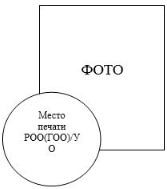 Приложение 4К Порядку присвоения (подтверждения) квалификационной категории педагогамПриложение 5К Порядку присвоения (подтверждения) квалификационной категории педагогамФормаПриложение 6К Порядку присвоения (подтверждения) квалификационной категории педагогамФормаНаименование модуляКоличество тестовых заданийКоличество максимальных балловКоличество набранных балловКоличество набранных балловСодержание учебного предмета/По направлению деятельностиПедагогика, методика обученияВсегоВсегоВсего     Место печати     дд.мм.гггг.Приложение 7К Порядку присвоения (подтверждения) квалификационной категории педагогамАкт приема-передачи портфолио аттестуемого       "___" ________ 20__ г.      Мы, нижеподписавшиеся, Председатель экспертной совета ____________________________________________________________________
(соответствующий уровень)  (Ф.И.О.)
с одной стороны, и
Председатель аттестационной комиссии _______________ _________________
                               (соответствующий уровень) (Ф.И.О.)      с другой стороны, составили акт о том, что были переданы и приняты портфолио(в электронном/бумажном формате) аттестуемого:       Передал: _______ __________________ Председатель экспертной комиссии
           (подпись)           (Ф.И.О.)      Принял: _______________ __________________ Председатель аттестационной комиссии
           (подпись)           (Ф.И.О.)КритерииоцениванияКвалификационная категорияКвалификационная категорияКвалификационная категорияКвалификационная категорияКритерииоцениванияПедагог-модераторПедагог-экспертПедагог-исследовательПедагог-мастерУровень сформированности умений и навыков у воспитанников Динамика повышения уровня сформированности умений и навыков  увоспитанников на 3%Динамика повышения уровня сформированности умений и навыков у воспитанников на 7%Динамика повышения уровня сформированности умений и навыков у воспитанников на 10%Динамика повышения уровня сформированности умений и навыков у воспитанников на 15%Качество проведения занятийЛисты наблюдения занятий с рекомендациями представителей организации образования
(не менее 2-х при наличии)Листы наблюдения занятий с рекомендациями представителей  отдела  образования (район/город) (не менее 2-х  при наличии)Листы наблюдения занятий с рекомендациями представителей органа управления образования (область/городов Нур-Султан, Алматы и Шымкента) (не менее 3-х)Листы наблюдения занятий (с рекомендациями представителей органа управления образования (область/городов Нур-Султан, Алматы и Шымкента или НИШ)(не менее 3-х)Достижения детейУровень организации образованияУровень района/городаУровень области/городов или республики Нур-Султан, Алматы и ШымкентаРеспубликанский/международный уровеньОбобщение итогов деятельности 1Уровень организации образованияУровень района/городаУровень области/городов Нур-Султан, Алматы и ШымкентаРеспубликанский
уровень
(на основе реализации собственной авторской идеи)Профессиональные достижения педагогаУчастие в профессиональных конкурсах, олимпиадах и иных мероприятияхУчастие в профессиональных конкурсах, олимпиадах и иных мероприятияхУчастие в профессиональных конкурсах, олимпиадах и иных мероприятияхУчастие в профессиональных конкурсах, олимпиадах и иных мероприятияхКритерииоцениванияКвалификационная категорияКвалификационная категорияКвалификационная категорияКвалификационная категорияКритерииоцениванияПедагог-модераторПедагог-экспертПедагог-исследовательПедагог-мастерКачество знаний обучающихся1динамика роста качества знаний на 3%динамика роста качества знаний на 7%динамика роста качества знаний на 10%динамика роста качества знаний на 15%Качество преподаванияЛисты наблюдения занятий с рекомендациями представителей организации образования
(не менее 2-х при наличии)Листы наблюдения занятий с рекомендациями представителей отдела образования (район/город) (не менее 2-х  при наличии)Листы наблюдения занятий с рекомендациями представителей органа управления образования (область/городов Нур-Султан, Алматы и Шымкента) (не менее 3-х)Листы наблюдения занятий (с рекомендациями представителей органа управления образования (область/городов Нур-Султан, Алматы и Шымкентаили НИШ)(не менее 3-х)Достижения обучающихсяУровень организации образованияУровень района/городаУровень области/городов или республики Нур-Султан, Алматы и ШымкентаРеспубликанский/международный уровеньОбобщение итогов деятельности 2Уровень организации образованияУровень района/городаУровень области/городов Нур-Султан, Алматы и ШымкентаРеспубликанский
уровень
(на основе реализации собственной авторской идеи)Профессиональные достижения педагогаУчастие в профессиональных конкурсах, олимпиадах и иных мероприятияхУчастие в профессиональных конкурсах, олимпиадах и иных мероприятияхУчастие в профессиональных конкурсах, олимпиадах и иных мероприятияхУчастие в профессиональных конкурсах, олимпиадах и иных мероприятияхКритерии оцениванияКвалификационная категорияКвалификационная категорияКвалификационная категорияКвалификационная категорияКритерии оцениванияПедагог-модераторПедагог-экспертПедагог-исследовательПедагог-мастерРезультативностьдеятельности специалиста по реализации индивидуальной развивающей программыРеализация индивидуальной развивающей программы40%-50%Реализация индивидуальной развивающей программы50%-60%Реализация индивидуальной развивающей программы60%-70%Реализация индивидуальной развивающей программы70%-80%Качествокоррекционно-развивающих занятийЛисты наблюдения занятий с рекомендациями представителей организации образования
(не менее 2)Листы наблюдения занятий с рекомендациями представителей  органа управления образования (район/город)
(не менее 2)Листы наблюдения занятий с рекомендациями представителями органа управления образования (область/городов Астаны, Алматы и Шымкента)
(не менее 3)Листы наблюдения занятий с рекомендациями представителей областных методических кабинетов (центров) или НИШ (не менее 3)Обобщение итогов деятельности 1Уровень организации образованияУровень района/городаУровень области/городов Нур-Султан, Алматы и ШымкентаРеспубликанский
уровень
(на основе реализации собственной авторской идеи)Профессиональные достижения педагога Участие в профессиональных конкурсах, олимпиадах и иных мероприятияхУчастие в профессиональных конкурсах, олимпиадах и иных мероприятияхУчастие в профессиональных конкурсах, олимпиадах и иных мероприятияхУчастие в профессиональных конкурсах, олимпиадах и иных мероприятияхПриложение 9К Порядку присвоения (подтверждения) квалификационной категории педагогамФормаДатанаблюденияурока: Датанаблюденияурока: Датанаблюденияурока: Датанаблюденияурока: Класс:Класс:Класс:Класс:Предмет:                                                         Тема:Предмет:                                                         Тема:Предмет:                                                         Тема:Предмет:                                                         Тема:Педагог: Педагог: Педагог: Педагог: Наблюдатель:Наблюдатель:Наблюдатель:Наблюдатель:№Элементы наблюденияОтметка (v)Отметка (v)1.Представлен план урока2.Ожидаемые результаты соответствуют целям обучения2.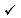 Учитывают потребности обучающихся/воспитанников
2.направлены на развитие исследовательских навыков3.Педагог вовлекает обучающихся в постановку целей урока и ожидаемых результатов4.На каждом этапе урока педагог вовлекает всех обучающихся в активное обучение5.При организации изучения учебного материала педагог обеспечивает:5.Удовлетворение потребностей обучающихся/воспитанников5.Развитие способностей обучающихся/воспитанников6.В ходе урока педагог использует ресурсы ИКТ6.использует готовые цифровые образовательные ресурсы для достижения образовательных результатов6.использует собственные цифровые образовательные ресурсы6.задействует сетевые ресурсы для совместной работы учащихся7.Педагог отслеживает прогресс каждого обучающегося/воспитанника по достижению целей обучения8.Педагог вовлекает обучающихся/воспитанников в процесс оценивания9.Педагог создает условия для предоставления обучающимися/воспитанниками конструктивной обратной связиДополнительные элементы наблюденияДополнительные элементы наблюдения10.11.12.Обратная связь и рекомендации:Обратная связь и рекомендации:Обратная связь и рекомендации:Обратная связь и рекомендации:Дата наблюдения занятия: Дата наблюдения занятия: Дата наблюдения занятия: Дата наблюдения занятия: Группа или возраст ребенка:Группа или возраст ребенка:Группа или возраст ребенка:Группа или возраст ребенка:Диагноз:Диагноз:Диагноз:Диагноз:Предмет:                                                         Тема:Предмет:                                                         Тема:Предмет:                                                         Тема:Предмет:                                                         Тема:Педагог: Педагог: Педагог: Педагог: Наблюдатель:Наблюдатель:Наблюдатель:Наблюдатель:№Элементы наблюденияОтметка (v)Отметка (v)1.Представлена индивидуальная развивающая программа или коррекционно-развивающая программа групповой работы2.Ожидаемые результаты соответствуют поставленным целям2.учитывают возрастные особенности  детей и степень выраженности дефекта2.направлены на коррекцию речевого и психофизического развития3.При планировании занятия учитывались индивидуальные особенности и зона ближайшего развития ребенка (детей)4.Педагог использует психологический настрой на выполнение заданий5.При формировании навыков педагог учитывает:5.нарушение5.возраст ребенка5.уровень развития ребенка5.предметная среда (в кабинете и дома)6.В ходе занятия педагог использует дидактический материал и ресурсы ИКТ6.использует готовые компьютерные программы для достижения результатов6.использует собственные методические пособия, программы6.задействует родителей  для совместной работы над процессом реабилитации7.Педагог мотивирует ребенка при выполнении заданий8.Педагог оценивает деятельность ребенкаДополнительные элементы наблюденияДополнительные элементы наблюдения9.10.11.Обратная связь и рекомендации:Обратная связь и рекомендации:Обратная связь и рекомендации:Обратная связь и рекомендации:Приложение 10К Порядку присвоения (подтверждения) квалификационной категории педагогамФормаРазделы портфолиоКомментарийПоказателиуровня сформированности умений и навыков Копии документов, подтверждающих достижения детей, копии документов, подтверждающих обобщение опытаЛисты наблюдения занятий (не менее 3)Копии документов, подтверждающих достижения педагогаРекомендацияРазделы портфолиоКомментарийПоказатели качества знаний обучающихся за весь период, включающий результаты внешней оценки учебных достижений, итоговой аттестации учащихсяКопии документов, подтверждающих достижения обучающихся, копии документов, подтверждающих обобщение опытаЛисты наблюдения уроков (не менее 3)Копии документов, подтверждающих достижения педагогаРекомендация Рекомендации экспертного совета по комплексному аналитическому обобщению итогов деятельности педагогаЗаявленная квалификационная категория__________________________      Состав экспертного совета:      __________________________      ______________________            ________
ФИО (отчество при наличии)       место работы, должность           (подпись)      __________________________      ______________________            ________
ФИО (отчество при наличии)       место работы, должность           (подпись)      __________________________      ______________________            ________
ФИО (отчество при наличии)       место работы, должность           (подпись)      __________________________      ______________________            ________
ФИО (отчество при наличии)       место работы, должность           (подпись)      __________________________      ______________________            ________
ФИО (отчество при наличии)       место работы, должность           (подпись)
     Дата: "__" _________ _____ г.Приложение 12К Порядку присвоения (подтверждения) квалификационной категории педагогамФорма№ФИОДолжностьОбязательная/ досрочнаяИмеющаяся квалификационнаякатегорияЗаявляемая квалификационнаякатегорияПрисвоенная квалификационнаякатегория№ФИОДолжностьОбязательная/ досрочнаяИмеющаяся квалификационная категорияЗаявляемая квалификационная категорияПрисвоенная квалификационная категорияПричинаПриложение 13К Порядку присвоения (подтверждения) квалификационной категории педагогамФорма№ФИОДолжностьИмеющаяся квалификационная категорияИмеющаяся квалификационная категорияОснование№ФИОДолжностьДействует доПродлен доПриложение 14К Порядку присвоения (подтверждения) квалификационной категории педагогамФормаМесто выдачиПриложение 15К Порядку присвоения (подтверждения) квалификационной категории педагогамФормап/пФамилия, имя, отчествоНаименование должности и присвоенной/ подтвержденной квалификационной категорииДата решения комиссииДата и номер приказа о присвоении/ подтверждении и квалификационной категорииДата и номер приказа о присвоении/ подтверждении и квалификационной категорииДата выдачи удостоверенияПодпись педагога в полученииФормаПриложение 17К Порядку присвоения (подтверждения) квалификационной категории педагогамФорма№Наименование показателейРасчет показателяПериодичностьБазовое, нормативное и целевое значенияИсточник данных1Доля трудоустроенных и занятых выпускников предыдущего учебного года от их общего количестваKPI = В3/О3*100, где О3 – общее количество выпускников предыдущего года, В3 – количество трудоустроенных выпускниковЕжегодноБаза – 60%, норма -  80%, цель – 100%Данные НОБД, ГЦВП2Доля педагогов, прошедших курсы повышения квалификации, стажировкуKPI = В3/О3*100, где О3 – общее количество педагогов, В3 – количество педагогов, прошедших курсы повышения квалификации, стажировкуЕжегодноБаза – 25%, норма -  30%, цель –50%Данные НОБД3Открытость руководителя организации образованияKPI= В3/О3*100, где О3 – количество проведенных встреч с общественностью + доля рассмотренных обращений граждан, поступивших на блог руководителя,В3 – количество запланированных встреч с общественностью+ общее кол-во обращений, поступивших на блог руководителяОдин раз в месяцБаза – 50%, норма -  90%, цель – 100%Журнал регистрации встреч руководителя с общественностью, веб-сайт организации ТиПО4Доля обучающихся организаций образования занявших призовые места на региональных, республиканских, международных олимпиадах, конкурсах, соревнованияхKPI= В3/О3*100, где О3 – количество студентов, занявших призовые места в олимпиадах, соревнованиях, конкурсах, В3 – общий контингент дневного отделенияОдин раз в годБаза – 5%, норма - 10%, цель – 30%База НОБД5Доля внебюджетных средств, привлеченных в организацию образованияKPI= В3/О3*100, где О3 – сумма внебюджетных средств, привлеченных в организацию образования, В3 – общий объем бюджетных средств выделенных организации образованияОдин раз в годБаза – 2%, норма -  5%, цель – 10%База НОБД6Доля обучающихся, продолжающих обучение от общего количества обучающихся принятых на обучение в течение цикла обученияKPI= В3/О3*100, где О3 – , В3 –Один раз в годБаза – %, норма -  %, цель – %База НОБД